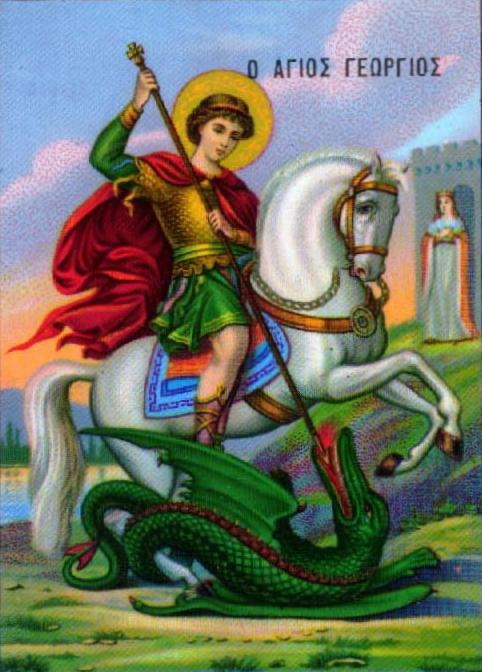 Πρόγραμμα ιερών ακολουθιών μηνός Ιανουαρίου 2019Ανακοινώσεις      Από την Τετάρτη 16/1/2019 και κάθε Τετάρτη και ώρα 5:00 μ.μ., επαναρχίζει η Παράκληση στον Άγιο Μεγαλομάρτυρα Γεώργιο. Ακολουθεί πνευματική ομιλία.   ΕΞΟΜΟΛΟΓΗΣΗː για ορισμό εξομολόγησης επικοινωνήστε με τους πνευματικούς Πατέρα Θεόδωρο 99436567 και Πατέρα Παναγιώτη 99220003.ΗμερομηνίαΗμερομηνίαΑκολουθίαΏρα1ΤρίτηΘεια Λειτουργία   - Η Κατά Σάρκα Περιτομή Του Κυρίου ημών Ιησού Χριστού – Βασιλείου του Μεγάλου	Θεία Λειτουργία Μεγάλου Βασιλείου	7:00πμ4ΠαρασκευήΌρθρος - Μεγάλες Ώρες των Θεοφανείων Εσπερινός – Προεόρτια των Φώτων6:00πμ4:30μμ5ΣάββατοΚάλαντα - Θεία Λειτουργία Ιωάννου Χρυσοστόμου – Αγιασμός Νηστεία Εσπερινός6:00πμ4:30μμ6ΚυριακήΘεια Λειτουργία - Τα Άγια Θεοφάνεια Του Κυρίου ημών Ιησού Χριστού Θεία Λειτουργία Μεγάλου ΒασιλείουΜέγας Αγιασμός των Θεοφανίων6:30πμ7ΔευτέραΘεια Λειτουργία  -  Η Σύναξις Του Τιμίου Προδρόμου και Βαπτιστού Ιωάννου6:30πμ12ΣάββατοΕσπερινός4:30μμ13ΚυριακήΘεια Λειτουργία -  Κυριακή Μετά Τα Φώτα -  Οσίου Ιωάννου Καλυβίτου6:30πμ16ΤετάρτηΕσπερινός4:30μμ17ΠέμπτηΘεια Λειτουργία  - Οσίου Αντωνίου του ΜεγάλουΕσπερινός6:00πμ4:30μμ18ΠαρασκευήΘεια Λειτουργία - Αθανασίου και Κυρίλλου Πατριαρχών Αλεξανδρείας - Μακαρίου του Αιγυπτίου - Αγνής Μάρτυρος6:00πμ19ΣάββατοΕσπερινός4:30μμ20ΚυριακήΘεια Λειτουργία  - ΙΒ΄ Λουκά (10 Λεπρών) -  Τιμοθέου Αποστόλου - Ευθυμίου του Μεγάλου6:30πμ23ΤετάρτηΕσπερινός4:30μμ24ΠέμπτηΘεια Λειτουργία - Οσίου Νεοφύτου Εγκλείστου - Οσίας Ξένης - Γρηγορίου Θεολόγου6:00πμ26ΣάββατοΕσπερινός4:30μμ27ΚυριακήΘεια Λειτουργία  - ΙΕ΄Λουκά (Ζακχαίου) Ανακομιδή λειψάνων Ιωάννου του Χρυσοστόμου  - Οσίου Ξενοφώντος και της συνοδείας αυτού6:30πμ29ΤρίτηΕσπερινός4:30μμ30ΤετάρτηΘεια Λειτουργία - Τριών Ιεραρχών Βασιλείου Μεγάλου, Γρηγορίου Θεολόγου, Ιωάννου Χρυσοστόμου Κύρου και Ιωάννου των Αναργύρων6:30πμ